Looking Up Master AgreementsAccess this through the contract systemClick on the Contracts table.  This will pull up all contracts in the right hand side of your screen.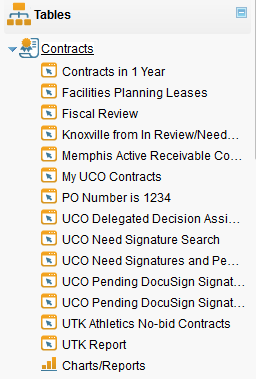 In the search bar, select Contract Category → Equals → UT system-wide master agreements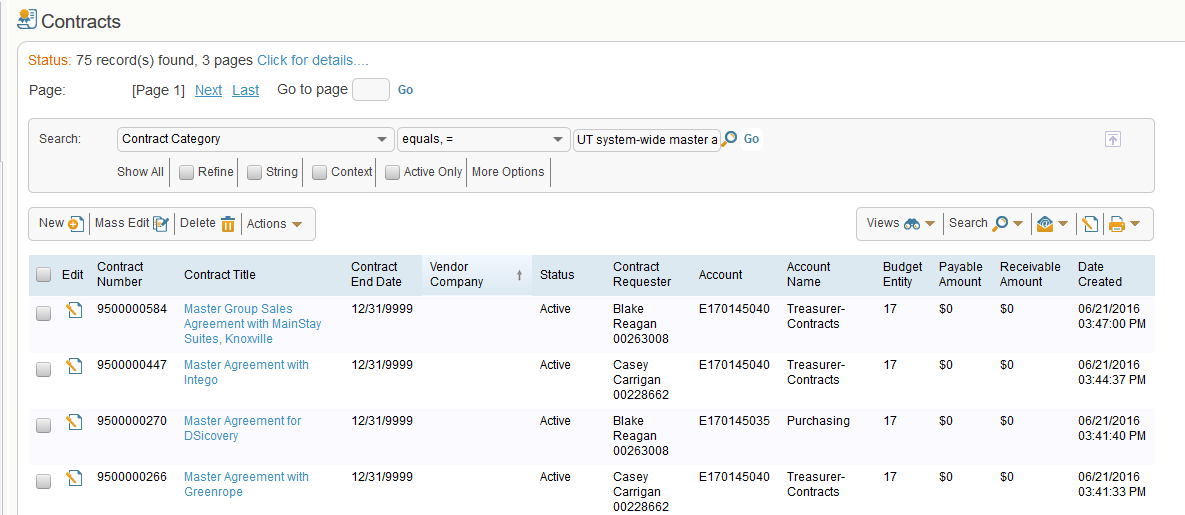 